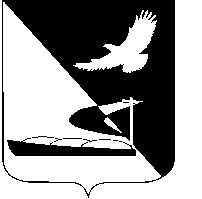 АДМИНИСТРАЦИЯ МУНИЦИПАЛЬНОГО ОБРАЗОВАНИЯ«АХТУБИНСКИЙ РАЙОН»ПОСТАНОВЛЕНИЕ08.08.2016      					                  № 347Об утверждении Положенияо спортивных судьяхВ соответствии с частью 8 статьи 22 Федерального закона от 04.12.2007  № 329-ФЗ «О физической культуре и спорте в Российской Федерации», методическими рекомендациями по организации судейства мероприятий Всероссийского физкультурно-спортивного комплекса «Готов к труду и обороне» (ГТО), утверждёнными приказом Министерства спорта Российской Федерации от 01.02.2016 № 70, Федеральным законом от 06.10.2003 № 131-ФЗ «Об общих принципах организации местного самоуправления в Российской Федерации», Положением об отделе по физической культуре и спорту администрации МО «Ахтубинский район», утверждённым постановлением администрации МО «Ахтубинский район» от 15.08.2013      № 922, администрация МО «Ахтубинский район»ПОСТАНОВЛЯЕТ:1. Утвердить прилагаемое Положение о спортивных судьях.2. Контроль, за настоящим Положением возложить на начальника отдела по физической культуре и спорту администрации МО «Ахтубинский район» Костюк И.Е.3. Отделу информатизации и компьютерного обслуживания администрации МО «Ахтубинский район» (Короткий В.В.) обеспечить размещение настоящего постановления в сети Интернет на официальном сайте  администрации МО «Ахтубинский район» в разделе «Документы» подразделе «Документы Администрации» подразделе «Официальные документы».										4. Отделу контроля и обработки информации администрации МО «Ахтубинский район» (Свиридова Л.В.) представить информацию в газету «Ахтубинская правда» о размещении настоящего постановления в сети Интернет на официальном сайте администрации МО «Ахтубинский район» в разделе «Документы» подразделе «Документы Администрации» подразделе «Официальные документы».Глава муниципального образования                                                В.А. Ведищев УТВЕРЖДЕНОпостановлением администрацииМО «Ахтубинский район»от 08.08.2016 № 347ПОЛОЖЕНИЕ О СПОРТИВНЫХ СУДЬЯХI. Общие положения1. Положение о спортивных судьях (далее - Положение) разработано в соответствии с частью 8 статьи 22 Федерального закона от 04.12.2007            № 329-ФЗ «О физической культуре и спорте в Российской Федерации», Методическими рекомендациями по организации судейства мероприятий Всероссийского физкультурно-спортивного комплекса «Готов к труду и обороне» (ГТО), утверждёнными приказом Министерства спорта Российской Федерации от 01.02.2016 № 70, Федеральным законом от 06.10.2003 № 131-ФЗ «Об общих принципах организации местного самоуправления в Российской Федерации», Положением об отделе по физической культуре и спорту администрации МО «Ахтубинский район», утверждённым постановлением администрации МО «Ахтубинский район» от 15.08.2013     № 922.Положение определяет:а) порядок присвоения квалификационных категорий спортивных судей;б) содержание квалификационных требований к кандидатам на присвоение квалификационных категорий спортивных судей;в) права и обязанности спортивных судей.2. В Ахтубинском районе устанавливаются следующие квалификационные категории спортивных судей:а) спортивный судья второй категории;б) спортивный судья третьей категории;в) юный спортивный судья.3. Присвоение квалификационных категорий спортивных судей осуществляется по видам спорта, включенным во Всероссийский реестр видов спорта, в соответствии с квалификационными требованиями к кандидатам на присвоение квалификационных категорий спортивных судей (далее - Квалификационные требования). Квалификационные требования утверждаются Министерством спорта Российской Федерации (далее - Министерство).4. Спортивный судья осуществляет судейство официальных спортивных соревнований или физкультурных мероприятий по видам спорта, включенным в календарный план муниципального образования «Ахтубинский район» и физкультурно-спортивных организаций (далее - официальное соревнование), в том числе по видам спорта среди инвалидов и лиц с ограниченными возможностями здоровья, правила вида спорта, утвержденные в соответствии со статьей 25 Федерального закона от 04.12.2007 № 329-ФЗ «О физической культуре и спорте в Российской Федерации».2. Порядок присвоения квалификационных категорий спортивных судей5. Квалификационная категория спортивного судьи «юный спортивный судья» присваивается гражданам Российской Федерации в возрасте от 14 до 16 лет в соответствии с Квалификационными требованиями, сроком на 1 год.6. Квалификационная категория спортивного судьи «спортивный судья третьей категории» присваивается гражданам Российской Федерации старше 16 лет в соответствии с Квалификационными требованиями, сроком на 1 год, и не ранее чем через 1 год со дня начала спортивной деятельности.7. Квалификационная категория спортивного судьи «спортивный судья второй категории» присваивается гражданам Российской Федерации, имеющим квалификационную категорию спортивного судьи «спортивный судья третьей категории» в соответствии с Квалификационными требованиями, сроком на 2 года, и не ранее чем через 1 год со дня присвоения квалификационной категории спортивного судьи «спортивный судья третьей категории».8. Квалификационная категория спортивного судьи «юный спортивный судья» присваивается физкультурно-спортивными организациями. Квалификационные категории спортивных судей «спортивный судья второй категории» и «спортивный судья третьей категории» (за исключением военно-прикладных и служебно-прикладных видов спорта) присваиваются отделом по физической культуре и спорту администрации МО «Ахтубинский район», по месту жительства кандидатов на присвоение, по представлению (приложение 1 к настоящему Положению) (далее - Представление):9. Для присвоения квалификационных категорий спортивных судей «юный спортивный судья», «спортивный судья третьей категории», «спортивный судья второй категории». Представление и документы, предусмотренные пунктом 10 Положения, подаются в отдел по физической культуре и спорту администрации МО «Ахтубинский район» (далее - Отдел) в течение 3 месяцев со дня выполнения Квалификационных требований.10. К Представлению на присвоение квалификационной категории спортивного судьи прилагаются следующие документы:а) копия карточки учета судейской деятельности кандидата на присвоение квалификационной категории спортивного судьи (Приложение N 2 к настоящему Положению) (далее - Карточка учета), содержащая сведения о выполнении Квалификационных требований;б) копии  страниц паспорта гражданина Российской Федерации, содержащих сведения о фамилии, имени, отчестве (при наличии), органе, выдавшем документ, дате выдаче документа, прописка.Военнослужащие, проходящие военную службу по призыву, вместо паспорта гражданина Российской Федерации предоставляют копию военного билета.11. Отдел в течение 1 месяца со дня поступления Представления и документов, предусмотренных пунктом 10 Положения, принимает решение о присвоении квалификационной категории спортивного судьи, о возврате Представления и документов, или об отказе в присвоении квалификационной категории спортивного судьи.12. Решение о присвоении квалификационной категории спортивного судьи оформляется документом, который подписывается руководителем Отдела (далее - Документ). Копия Документа в течение 10 рабочих дней со дня его подписания размещается на официальном сайте Организации в информационно-телекоммуникационной сети Интернет.13. Сведения о присвоении квалификационной категории спортивного судьи заносятся в Карточку учета, и заверяются Отделом, осуществляющим учет судейской деятельности спортивного судьи, выдаётся удостоверение судьи.14. В случае подачи в Отдел Представления и документов, не соответствующих требованиям пунктов 8 и 10 Положения, Отдел в течение 10 рабочих дней со дня поступления возвращает их, с указанием причин возврата.15. В случае возврата, в течение 20 рабочих дней, со дня получения Представления и документов, не соответствующих требованиям пунктов 8 и 10 Положения, кандидат устраняют несоответствия, и повторно направляют их для рассмотрения в Отдел.16. В случае принятия решения об отказе в присвоении квалификационной категории спортивного судьи Отдел в течение 10 рабочих дней направляет обоснованный письменный отказ, и возвращает Представление и все документы.18. Основаниями для отказа в присвоении квалификационной категории спортивного судьи являются:а) несоответствие кандидатов на присвоение Квалификационным требованиям;б) нарушение срока подачи Представления и документов, предусмотренного пунктом 9 Положения;в) нарушение срока устранения несоответствий в Представлении и документах, послуживших причиной возврата, предусмотренного пунктом 15 Положения.3. Содержание Квалификационных требований19. Квалификационные требования должны иметь следующую структуру и содержание:- требования для присвоения квалификационных категорий спортивных судей;- требования для подтверждения квалификационных категорий спортивных судей.19.1. Требования для присвоения квалификационных категорий спортивных судей должны содержать:а) требования к возрасту спортивного судьи, необходимому для присвоения квалификационной категории спортивного судьи, в том числе предельный возраст спортивного судьи;б) статус и наименование официальных соревнований, а также необходимое для присвоения квалификационных категорий спортивных судей количество таких соревнований (с указанием наименований спортивных судейских должностей);в) стаж спортивного судейства, необходимый для присвоения квалификационной категории.19.2 Требования к включению спортивных судей в судейские коллегии и главные судейские коллегии должны содержать:а) статус и наименование официальных соревнований;б) требования к квалификационной категории спортивного судьи и количеству спортивных судей, необходимых для обеспечения судейства официальных соревнований различного статуса;в) основные требования к функциональным обязанностям спортивного судьи с указанием наименования судейской должности, его подчиненность и полномочия.20. При отсутствии Квалификационных требований, утвержденных Министерством, квалификационные категории спортивного судьи в данном виде спорта не присваиваются.4. Права и обязанности спортивного судьи21. Спортивный судья имеет право:а) вести работу по пропаганде вида спорта и спортивного судейства;б) на продление действия квалификационной категории спортивного судьи при ее подтверждении и прохождении аттестации;в) ходатайствовать о повышении квалификационной категории в соответствии с Квалификационными требованиями;г) судить соревнования в соответствии со своей квалификационной категорией, носить нагрудный судейский знак;д) подавать предложения в коллегиальный судейский орган по внесению изменений в правила вида спорта, Квалификационные требования с целью их совершенствования;е) подавать предложения в главную судейскую коллегию, в целях улучшения судейства при проведении соревнований;ж) избирать и быть избранным в коллегиальные судейские органы;з) ходатайствовать о выдаче дубликата удостоверения при его утере или порче.22. Спортивный судья обязан:Исполнять должностные обязанности спортивного судьи, которые установлены Единым квалификационным справочником должностей руководителей, специалистов и служащих, раздел «Квалификационные характеристики должностей работников в области физической культуры и спорта», утвержденные приказом Минздравсоцразвития России от 15.08.2011 № 916н (зарегистрирован Минюстом России 14.10.2011, регистрационный  № 22054), а также:а) владеть навыками судейства на различных должностях и правильно применять их на практике;б) соблюдать Квалификационные требования;в) осуществлять судейство квалифицированно и беспристрастно, предотвращать ситуации, которые могут повлечь искажение результатов соревнований;г) принимать меры по предотвращению противоправного влияния на результаты официальных спортивных соревнований и борьбе с ним;д) исполнять обязанности спортивного судьи в опрятной судейской форме, установленной правилами вида спорта.Верно:Приложение 1 к Положению(рекомендуемый образец)Приложение № 2 к Положению(рекомендуемый образец)Лицевая сторонаКарточка учета спортивной судейской деятельности спортивного судьиОборотная сторонаПрактика спортивного судейства, теоретическая подготовка, квалификационный зачет Представление к присвоению квалификационной категории спортивного судьи                                                                                                                                                                                                               ________________________________________(указывается квалификационная категория спортивного судьи)Представление к присвоению квалификационной категории спортивного судьи                                                                                                                                                                                                               ________________________________________(указывается квалификационная категория спортивного судьи)Представление к присвоению квалификационной категории спортивного судьи                                                                                                                                                                                                               ________________________________________(указывается квалификационная категория спортивного судьи)Представление к присвоению квалификационной категории спортивного судьи                                                                                                                                                                                                               ________________________________________(указывается квалификационная категория спортивного судьи)Представление к присвоению квалификационной категории спортивного судьи                                                                                                                                                                                                               ________________________________________(указывается квалификационная категория спортивного судьи)Представление к присвоению квалификационной категории спортивного судьи                                                                                                                                                                                                               ________________________________________(указывается квалификационная категория спортивного судьи)Представление к присвоению квалификационной категории спортивного судьи                                                                                                                                                                                                               ________________________________________(указывается квалификационная категория спортивного судьи)Представление к присвоению квалификационной категории спортивного судьи                                                                                                                                                                                                               ________________________________________(указывается квалификационная категория спортивного судьи)Представление к присвоению квалификационной категории спортивного судьи                                                                                                                                                                                                               ________________________________________(указывается квалификационная категория спортивного судьи)Представление к присвоению квалификационной категории спортивного судьи                                                                                                                                                                                                               ________________________________________(указывается квалификационная категория спортивного судьи)Представление к присвоению квалификационной категории спортивного судьи                                                                                                                                                                                                               ________________________________________(указывается квалификационная категория спортивного судьи)Представление к присвоению квалификационной категории спортивного судьи                                                                                                                                                                                                               ________________________________________(указывается квалификационная категория спортивного судьи)Представление к присвоению квалификационной категории спортивного судьи                                                                                                                                                                                                               ________________________________________(указывается квалификационная категория спортивного судьи)Представление к присвоению квалификационной категории спортивного судьи                                                                                                                                                                                                               ________________________________________(указывается квалификационная категория спортивного судьи)Дата поступления представления и документов(число, месяц, год)фотоНаименование действующей квалификационной категории спортивного судьиНаименование действующей квалификационной категории спортивного судьиНаименование действующей квалификационной категории спортивного судьиНаименование действующей квалификационной категории спортивного судьиНаименование действующей квалификационной категории спортивного судьиСроки проведения официального соревнования     (с дд/мм/гг до дд/мм/гг)Наименование официального соревнования Статус официального соревнованияНаименование должности спортивного судьи и оценка судействаДата поступления представления и документов(число, месяц, год)фотоСроки проведения официального соревнования     (с дд/мм/гг до дд/мм/гг)Наименование официального соревнования Статус официального соревнованияНаименование должности спортивного судьи и оценка судействаФамилия3 х 4 смДата присвоения предыдущей квалификационной категории спортивного судьи(число, месяц, год)Дата присвоения предыдущей квалификационной категории спортивного судьи(число, месяц, год)Дата присвоения предыдущей квалификационной категории спортивного судьи(число, месяц, год)Дата присвоения предыдущей квалификационной категории спортивного судьи(число, месяц, год)Дата присвоения предыдущей квалификационной категории спортивного судьи(число, месяц, год)ИмяДата присвоения предыдущей квалификационной категории спортивного судьи(число, месяц, год)Дата присвоения предыдущей квалификационной категории спортивного судьи(число, месяц, год)Дата присвоения предыдущей квалификационной категории спортивного судьи(число, месяц, год)Дата присвоения предыдущей квалификационной категории спортивного судьи(число, месяц, год)Дата присвоения предыдущей квалификационной категории спортивного судьи(число, месяц, год)Отчество (при наличии)Дата рождения(число, месяц, год)Наименование вида спорта (спортивной дисциплины)Субъект Российской ФедерацииНомер-код вид спортаАдрес (место жительства)Наименование и адрес (место нахождения) организации, осуществляющей учет судейской деятельности спортивного судьиМесто работы (учебы), должностьНаименование и адрес (место нахождения) организации, осуществляющей учет судейской деятельности спортивного судьиОбразованиеСпортивное звание (при наличии)Участие в теоретических занятиях, сдача нормативов по физической подготовке (для видов спорта, где такие нормативы предусмотрены правилами вида спорта), сдача квалификационного зачета, прохождение аттестацииУчастие в теоретических занятиях, сдача нормативов по физической подготовке (для видов спорта, где такие нормативы предусмотрены правилами вида спорта), сдача квалификационного зачета, прохождение аттестацииУчастие в теоретических занятиях, сдача нормативов по физической подготовке (для видов спорта, где такие нормативы предусмотрены правилами вида спорта), сдача квалификационного зачета, прохождение аттестацииУчастие в теоретических занятиях, сдача нормативов по физической подготовке (для видов спорта, где такие нормативы предусмотрены правилами вида спорта), сдача квалификационного зачета, прохождение аттестацииУчастие в теоретических занятиях, сдача нормативов по физической подготовке (для видов спорта, где такие нормативы предусмотрены правилами вида спорта), сдача квалификационного зачета, прохождение аттестацииДата (число, месяц, год)Дата (число, месяц, год)Дата (число, месяц, год)Дата (число, месяц, год)Оценка123456Наименование региональной спортивной федерации или структурного подразделения федерального органа исполнительной власти (для военно-прикладных или служебно-прикладных видов спорта)Наименование региональной спортивной федерации или структурного подразделения федерального органа исполнительной власти (для военно-прикладных или служебно-прикладных видов спорта)Наименование региональной спортивной федерации или структурного подразделения федерального органа исполнительной власти (для военно-прикладных или служебно-прикладных видов спорта)Наименование региональной спортивной федерации или структурного подразделения федерального органа исполнительной власти (для военно-прикладных или служебно-прикладных видов спорта)Наименование органа исполнительной власти субъекта Российской Федерации в области физической культуры и спорта  или муниципального органа исполнительной власти, осуществляющего руководство развитием физической культуры и спортаНаименование органа исполнительной власти субъекта Российской Федерации в области физической культуры и спорта  или муниципального органа исполнительной власти, осуществляющего руководство развитием физической культуры и спортаНаименование органа исполнительной власти субъекта Российской Федерации в области физической культуры и спорта  или муниципального органа исполнительной власти, осуществляющего руководство развитием физической культуры и спортаНаименование органа исполнительной власти субъекта Российской Федерации в области физической культуры и спорта  или муниципального органа исполнительной власти, осуществляющего руководство развитием физической культуры и спортаНаименование органа исполнительной власти субъекта Российской Федерации в области физической культуры и спорта  или муниципального органа исполнительной власти, осуществляющего руководство развитием физической культуры и спортаНаименование органа исполнительной власти субъекта Российской Федерации в области физической культуры и спорта  или муниципального органа исполнительной власти, осуществляющего руководство развитием физической культуры и спортаРешение общероссийской спортивной федерации:  протокол  от  «_____»_______________20     г. №_____Решение общероссийской спортивной федерации:  протокол  от  «_____»_______________20     г. №_____Решение общероссийской спортивной федерации:  протокол  от  «_____»_______________20     г. №_____Решение общероссийской спортивной федерации:  протокол  от  «_____»_______________20     г. №_____ __________________          _________________________  Должность                                        (Фамилия, инициалы)            __________________          _________________________  Должность                                        (Фамилия, инициалы)            __________________          _________________________  Должность                                        (Фамилия, инициалы)            __________________          _________________________  Должность                                        (Фамилия, инициалы)            __________________                        _____________________________  Должность                                                           (Фамилия, инициалы)                    __________________                        _____________________________  Должность                                                           (Фамилия, инициалы)                    __________________                        _____________________________  Должность                                                           (Фамилия, инициалы)                    __________________                        _____________________________  Должность                                                           (Фамилия, инициалы)                    __________________                        _____________________________  Должность                                                           (Фамилия, инициалы)                    __________________                        _____________________________  Должность                                                           (Фамилия, инициалы)                   Руководитель общероссийской спортивной федерации  ________________________________________________________________________                                                                                                                                                                                                                                                                                                              (Фамилия, инициалы)                                                                                                                                             Руководитель общероссийской спортивной федерации  ________________________________________________________________________                                                                                                                                                                                                                                                                                                              (Фамилия, инициалы)                                                                                                                                             Руководитель общероссийской спортивной федерации  ________________________________________________________________________                                                                                                                                                                                                                                                                                                              (Фамилия, инициалы)                                                                                                                                             Руководитель общероссийской спортивной федерации  ________________________________________________________________________                                                                                                                                                                                                                                                                                                              (Фамилия, инициалы)                                                                                                                                             Подпись   ____________________________________   Подпись   ____________________________________   Подпись   ____________________________________   Подпись   ____________________________________   Подпись        ____________________________________                                                                          Подпись        ____________________________________                                                                          Подпись        ____________________________________                                                                          Подпись        ____________________________________                                                                          Подпись        ____________________________________                                                                          Подпись        ____________________________________                                                                          Подпись       _______________________________________                                        Подпись       _______________________________________                                        Подпись       _______________________________________                                        Подпись       _______________________________________                                        Дата       ________________________________________                                                                            (число, месяц, год)Дата       ________________________________________                                                                            (число, месяц, год)Дата       ________________________________________                                                                            (число, месяц, год)Дата       ________________________________________                                                                            (число, месяц, год)Дата              ____________________________________                                       (число, месяц, год)Дата              ____________________________________                                       (число, месяц, год)Дата              ____________________________________                                       (число, месяц, год)Дата              ____________________________________                                       (число, месяц, год)Дата              ____________________________________                                       (число, месяц, год)Дата              ____________________________________                                       (число, месяц, год)Ответственный исполнитель   _____________________        _______________                                                                                                                                                                                                                                                                                                                                                                                              (Фамилия, инициалы)                  Подпись                                                                                                                                                    Ответственный исполнитель   _____________________        _______________                                                                                                                                                                                                                                                                                                                                                                                              (Фамилия, инициалы)                  Подпись                                                                                                                                                    Ответственный исполнитель   _____________________        _______________                                                                                                                                                                                                                                                                                                                                                                                              (Фамилия, инициалы)                  Подпись                                                                                                                                                    Ответственный исполнитель   _____________________        _______________                                                                                                                                                                                                                                                                                                                                                                                              (Фамилия, инициалы)                  Подпись                                                                                                                                                    Место печати (при наличии)Место печати (при наличии)Место печати (при наличии)Место печати (при наличии)Место печатиМесто печатиМесто печатиМесто печатиМесто печатиМесто печатиМесто печатиМесто печатиМесто печатиМесто печати______________________________________________________________________________________________________________________Наименование вида спорта (спортивной дисциплины), номер – код вида спорта в соответствии с Всероссийским реестром видов спорта______________________________________________________________________________________________________________________Наименование вида спорта (спортивной дисциплины), номер – код вида спорта в соответствии с Всероссийским реестром видов спорта______________________________________________________________________________________________________________________Наименование вида спорта (спортивной дисциплины), номер – код вида спорта в соответствии с Всероссийским реестром видов спорта______________________________________________________________________________________________________________________Наименование вида спорта (спортивной дисциплины), номер – код вида спорта в соответствии с Всероссийским реестром видов спорта______________________________________________________________________________________________________________________Наименование вида спорта (спортивной дисциплины), номер – код вида спорта в соответствии с Всероссийским реестром видов спорта______________________________________________________________________________________________________________________Наименование вида спорта (спортивной дисциплины), номер – код вида спорта в соответствии с Всероссийским реестром видов спорта______________________________________________________________________________________________________________________Наименование вида спорта (спортивной дисциплины), номер – код вида спорта в соответствии с Всероссийским реестром видов спорта______________________________________________________________________________________________________________________Наименование вида спорта (спортивной дисциплины), номер – код вида спорта в соответствии с Всероссийским реестром видов спорта______________________________________________________________________________________________________________________Наименование вида спорта (спортивной дисциплины), номер – код вида спорта в соответствии с Всероссийским реестром видов спорта______________________________________________________________________________________________________________________Наименование вида спорта (спортивной дисциплины), номер – код вида спорта в соответствии с Всероссийским реестром видов спорта______________________________________________________________________________________________________________________Наименование вида спорта (спортивной дисциплины), номер – код вида спорта в соответствии с Всероссийским реестром видов спорта______________________________________________________________________________________________________________________Наименование вида спорта (спортивной дисциплины), номер – код вида спорта в соответствии с Всероссийским реестром видов спорта______________________________________________________________________________________________________________________Наименование вида спорта (спортивной дисциплины), номер – код вида спорта в соответствии с Всероссийским реестром видов спорта______________________________________________________________________________________________________________________Наименование вида спорта (спортивной дисциплины), номер – код вида спорта в соответствии с Всероссийским реестром видов спорта______________________________________________________________________________________________________________________Наименование вида спорта (спортивной дисциплины), номер – код вида спорта в соответствии с Всероссийским реестром видов спорта______________________________________________________________________________________________________________________Наименование вида спорта (спортивной дисциплины), номер – код вида спорта в соответствии с Всероссийским реестром видов спорта______________________________________________________________________________________________________________________Наименование вида спорта (спортивной дисциплины), номер – код вида спорта в соответствии с Всероссийским реестром видов спорта______________________________________________________________________________________________________________________Наименование вида спорта (спортивной дисциплины), номер – код вида спорта в соответствии с Всероссийским реестром видов спорта______________________________________________________________________________________________________________________Наименование вида спорта (спортивной дисциплины), номер – код вида спорта в соответствии с Всероссийским реестром видов спорта______________________________________________________________________________________________________________________Наименование вида спорта (спортивной дисциплины), номер – код вида спорта в соответствии с Всероссийским реестром видов спорта______________________________________________________________________________________________________________________Наименование вида спорта (спортивной дисциплины), номер – код вида спорта в соответствии с Всероссийским реестром видов спорта______________________________________________________________________________________________________________________Наименование вида спорта (спортивной дисциплины), номер – код вида спорта в соответствии с Всероссийским реестром видов спорта______________________________________________________________________________________________________________________Наименование вида спорта (спортивной дисциплины), номер – код вида спорта в соответствии с Всероссийским реестром видов спорта______________________________________________________________________________________________________________________Наименование вида спорта (спортивной дисциплины), номер – код вида спорта в соответствии с Всероссийским реестром видов спорта______________________________________________________________________________________________________________________Наименование вида спорта (спортивной дисциплины), номер – код вида спорта в соответствии с Всероссийским реестром видов спортаФамилияФамилияФамилияФамилияФамилияСубъект Российской ФедерацииСубъект Российской ФедерацииСубъект Российской ФедерацииСубъект Российской ФедерацииСубъект Российской ФедерацииСубъект Российской ФедерацииСубъект Российской ФедерациифотофотофотофотофотоИмяИмяИмяИмяИмяНаименование организации, осуществляющей учет судейской деятельности спортивного судьиНаименование организации, осуществляющей учет судейской деятельности спортивного судьиНаименование организации, осуществляющей учет судейской деятельности спортивного судьиНаименование организации, осуществляющей учет судейской деятельности спортивного судьиНаименование организации, осуществляющей учет судейской деятельности спортивного судьиНаименование организации, осуществляющей учет судейской деятельности спортивного судьиНаименование организации, осуществляющей учет судейской деятельности спортивного судьифотофотофотофотофотоОтчество (при наличии)Отчество (при наличии)Отчество (при наличии)Отчество (при наличии)Отчество (при наличии)Адрес (место нахождения) организации, осуществляющей учет судейской деятельности спортивного судьиАдрес (место нахождения) организации, осуществляющей учет судейской деятельности спортивного судьиАдрес (место нахождения) организации, осуществляющей учет судейской деятельности спортивного судьиАдрес (место нахождения) организации, осуществляющей учет судейской деятельности спортивного судьиАдрес (место нахождения) организации, осуществляющей учет судейской деятельности спортивного судьиАдрес (место нахождения) организации, осуществляющей учет судейской деятельности спортивного судьиАдрес (место нахождения) организации, осуществляющей учет судейской деятельности спортивного судьифотофотофотофотофотоДата рождения(число, месяц, год)Дата рождения(число, месяц, год)Дата рождения(число, месяц, год)Дата рождения(число, месяц, год)Дата рождения(число, месяц, год)Начало деятельности в качестве спортивного судьи (число, месяц, год)Начало деятельности в качестве спортивного судьи (число, месяц, год)Начало деятельности в качестве спортивного судьи (число, месяц, год)Начало деятельности в качестве спортивного судьи (число, месяц, год)Начало деятельности в качестве спортивного судьи (число, месяц, год)Начало деятельности в качестве спортивного судьи (число, месяц, год)Начало деятельности в качестве спортивного судьи (число, месяц, год)фотофотофотофотофотоОбразованиеОбразованиеОбразованиеОбразованиеОбразованиеСпортивное звание (при наличии)Спортивное звание (при наличии)Спортивное звание (при наличии)Спортивное звание (при наличии)Спортивное звание (при наличии)Спортивное звание (при наличии)Спортивное звание (при наличии)фотофотофотофотофотоАдрес (место жительства)Адрес (место жительства)Адрес (место жительства)Адрес (место жительства)Адрес (место жительства)контактный телефонконтактный телефонМесто работы (учебы), должностьМесто работы (учебы), должностьМесто работы (учебы), должностьМесто работы (учебы), должностьМесто работы (учебы), должностьАдрес электронной почтыАдрес электронной почтыКвалификационная категория спортивного судьиКвалификационная категория спортивного судьиКвалификационная категория спортивного судьиКвалификационная категория спортивного судьиКем присвоена квалификационная категория спортивного судьиКем присвоена квалификационная категория спортивного судьиКем присвоена квалификационная категория спортивного судьиКем присвоена квалификационная категория спортивного судьиКем присвоена квалификационная категория спортивного судьиКем присвоена квалификационная категория спортивного судьиКем присвоена квалификационная категория спортивного судьиДата присвоения(число, месяц, год)Дата присвоения(число, месяц, год)Дата присвоения(число, месяц, год)Дата присвоения(число, месяц, год)Реквизиты документа о присвоении квалификационной категории спортивного судьиРеквизиты документа о присвоении квалификационной категории спортивного судьиРеквизиты документа о присвоении квалификационной категории спортивного судьиДолжность, фамилия, инициалы лица, подписавшего документДолжность, фамилия, инициалы лица, подписавшего документПодписьПодписьПодписьПодписьПодписьПрактика спортивного судействаПрактика спортивного судействаПрактика спортивного судействаПрактика спортивного судействаПрактика спортивного судействаПрактика спортивного судействаПрактика спортивного судействаТеоретическая подготовка Теоретическая подготовка Теоретическая подготовка Теоретическая подготовка Теоретическая подготовка Теоретическая подготовка Теоретическая подготовка Теоретическая подготовка Квалификационный зачетКвалификационный зачетКвалификационный зачетКвалификационный зачетКвалификационный зачетПрактика спортивного судействаПрактика спортивного судействаПрактика спортивного судействаПрактика спортивного судействаПрактика спортивного судействаПрактика спортивного судействаПрактика спортивного судействаУчастие в теоретических занятиях в качестве лектораУчастие в теоретических занятиях в качестве лектораУчастие в теоретических занятиях в качестве лектораУчастие в теоретических занятиях в качестве лектораУчастие в теоретических занятиях в качестве участникаУчастие в теоретических занятиях в качестве участникаУчастие в теоретических занятиях в качестве участникаУчастие в теоретических занятиях в качестве участникаКвалификационный зачетКвалификационный зачетКвалификационный зачетКвалификационный зачетКвалификационный зачетДата проведения официальных соревнований (число, месяц, год)Дата проведения официальных соревнований (число, месяц, год)Дата проведения официальных соревнований (число, месяц, год)Наименование официальных соревнований Статус официальных соревнованийНаименование должности спортивного судьиОценкаДата проведения(число, месяц, год) Дата проведения(число, месяц, год) Дата проведения(число, месяц, год) Форма (тема) теоретического занятияДата проведения (число, месяц, год)Дата проведения (число, месяц, год)Дата проведения (число, месяц, год)Форма (тема) теоретического занятияДата проведения Дата проведения Дата проведения № протоколаОценкаСтатус официальных соревнованийНаименование должности спортивного судьиОценкаФорма (тема) теоретического занятияФорма (тема) теоретического занятия№ протоколаОценка